Дидактическая игра «Что делает?»Цель: развитие связного высказывания, логического мышление, словарного запаса по темам «Домашние и дикие животные, «Животные жарких стран», «Насекомые», «Птицы», «Морские обитатели».Оборудование: ламинированные карточки для игры.Ход игры: взрослый показывает ребенку карточку и спрашивает: «Что умеет делать кошка?» Ребенок, ориентируясь на схематичное изображение действий,  отвечает: «Кошка ходит, плавает, ползает, не летает» и т.д.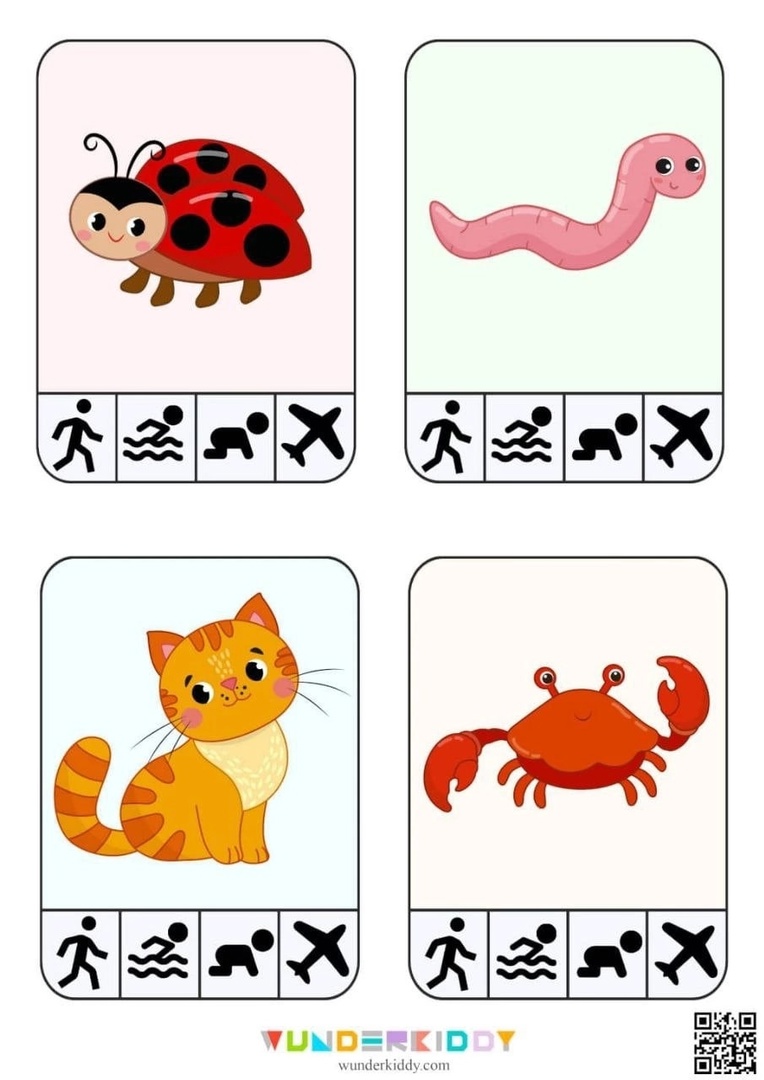 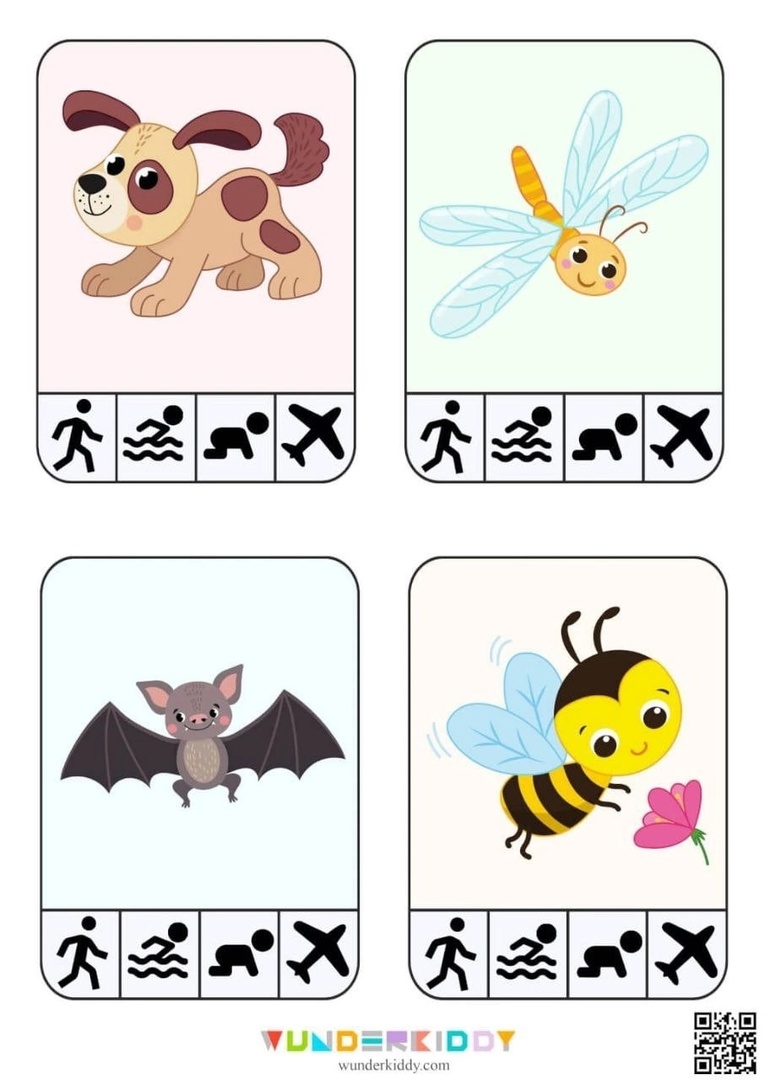 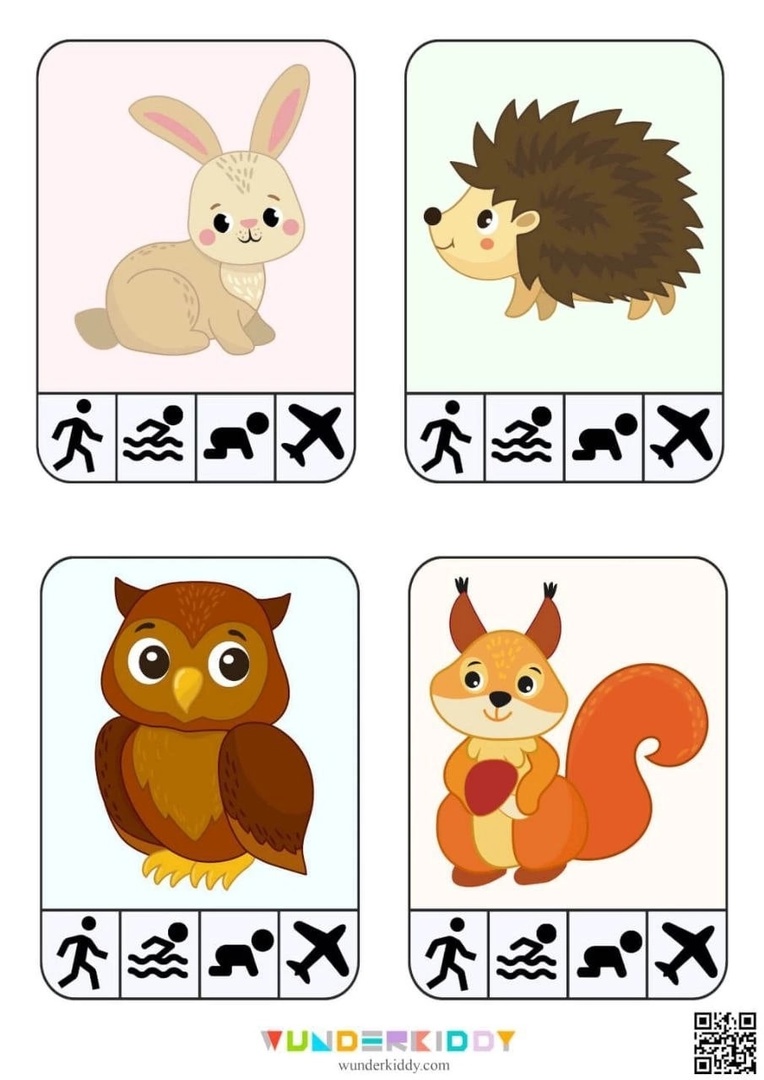 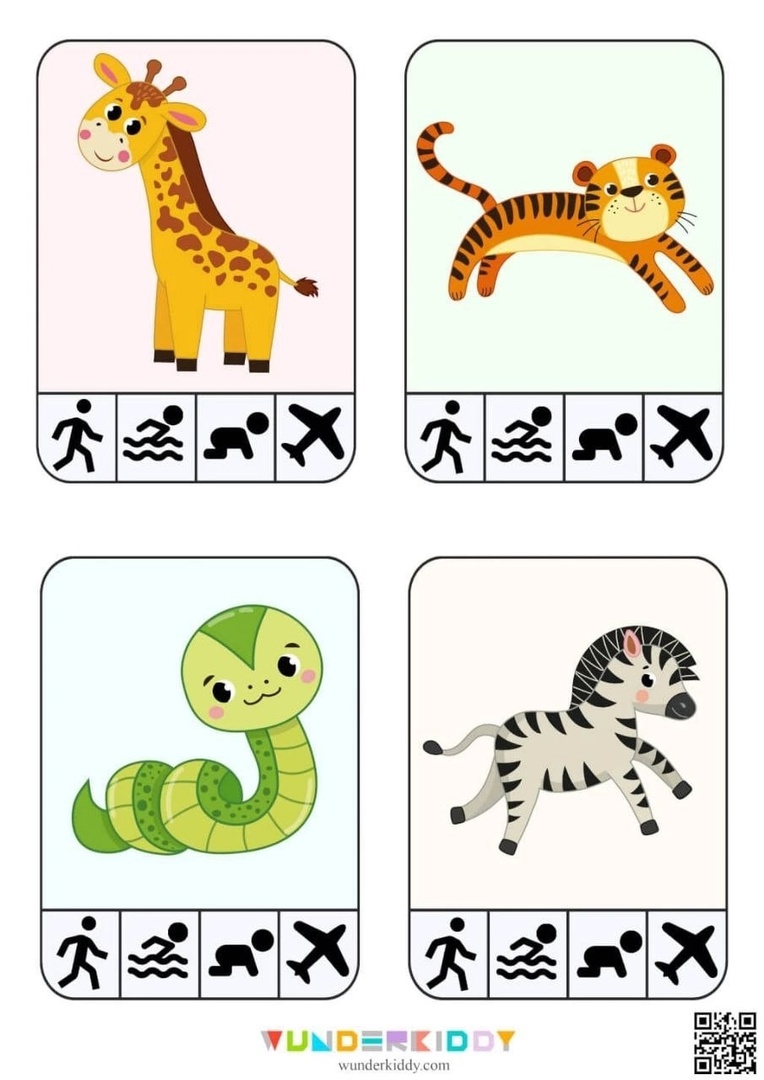 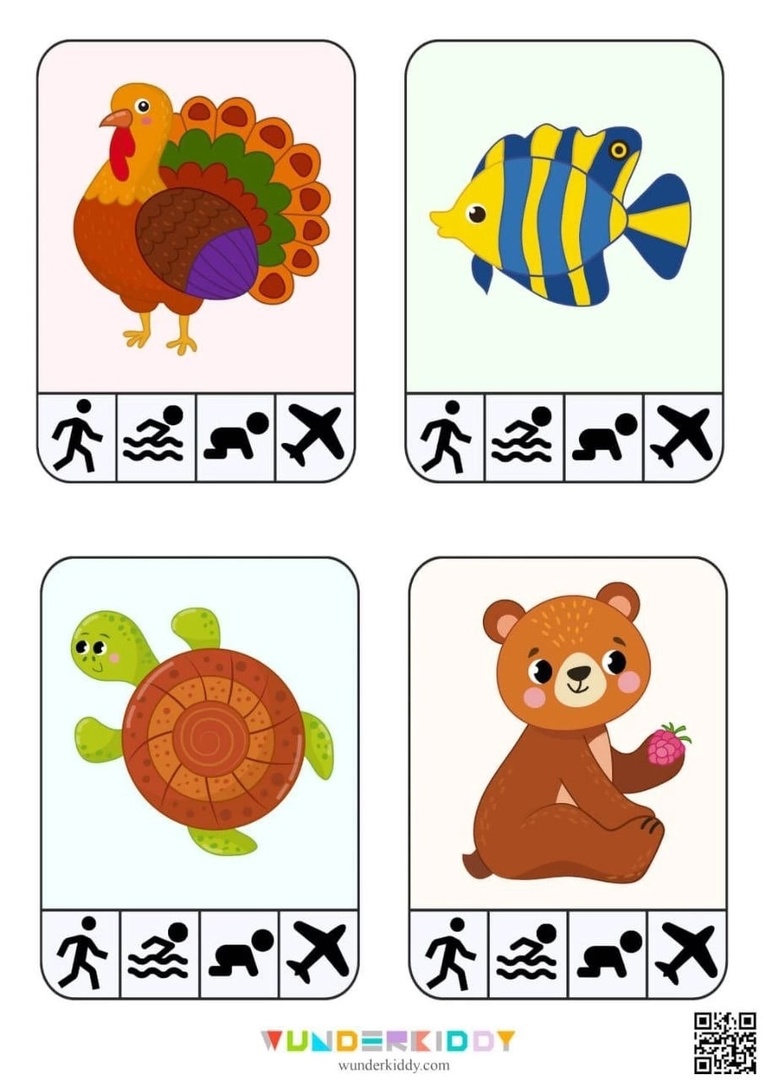 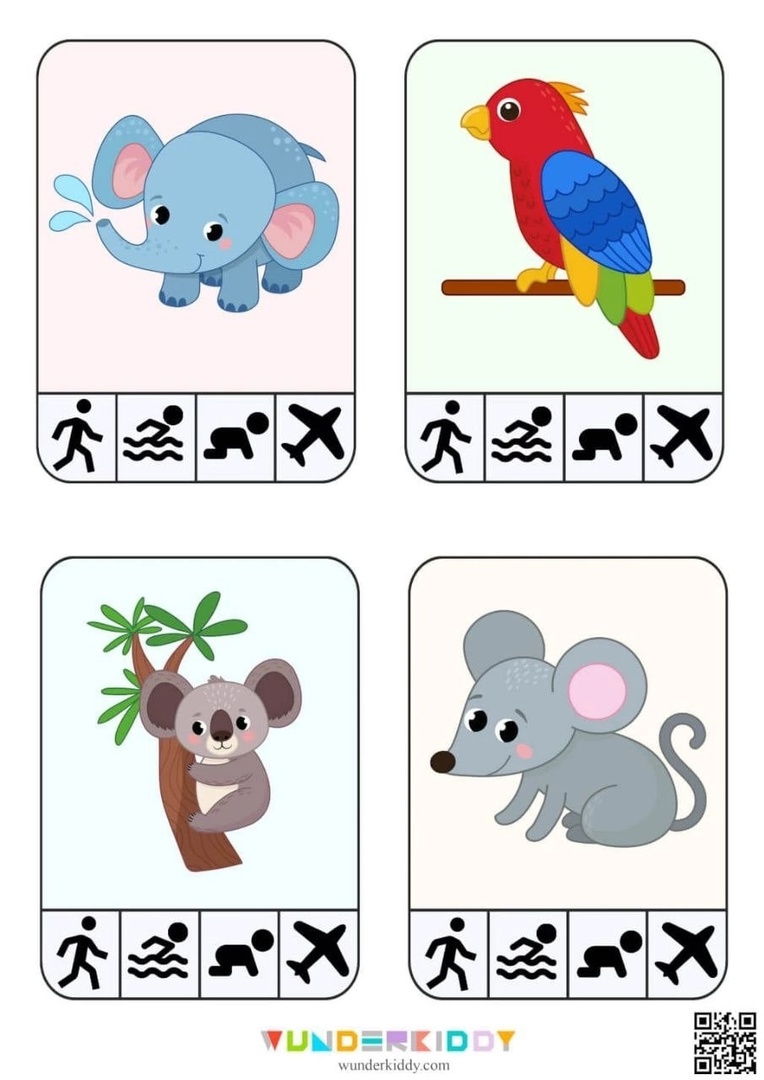 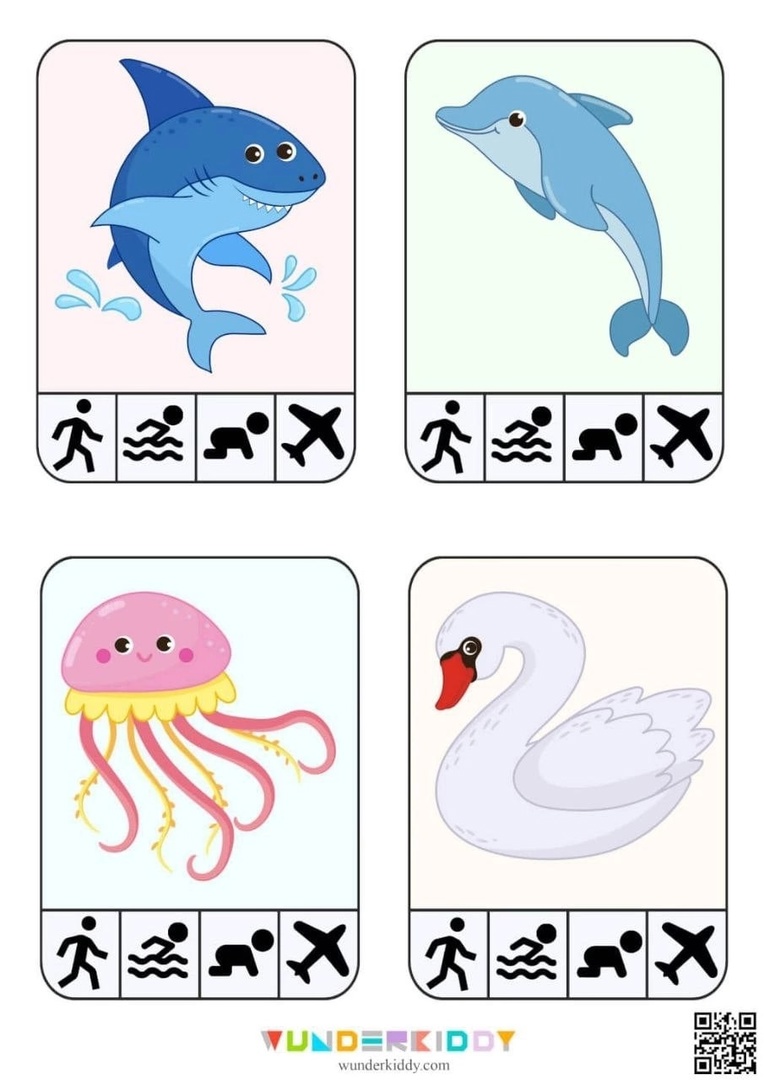 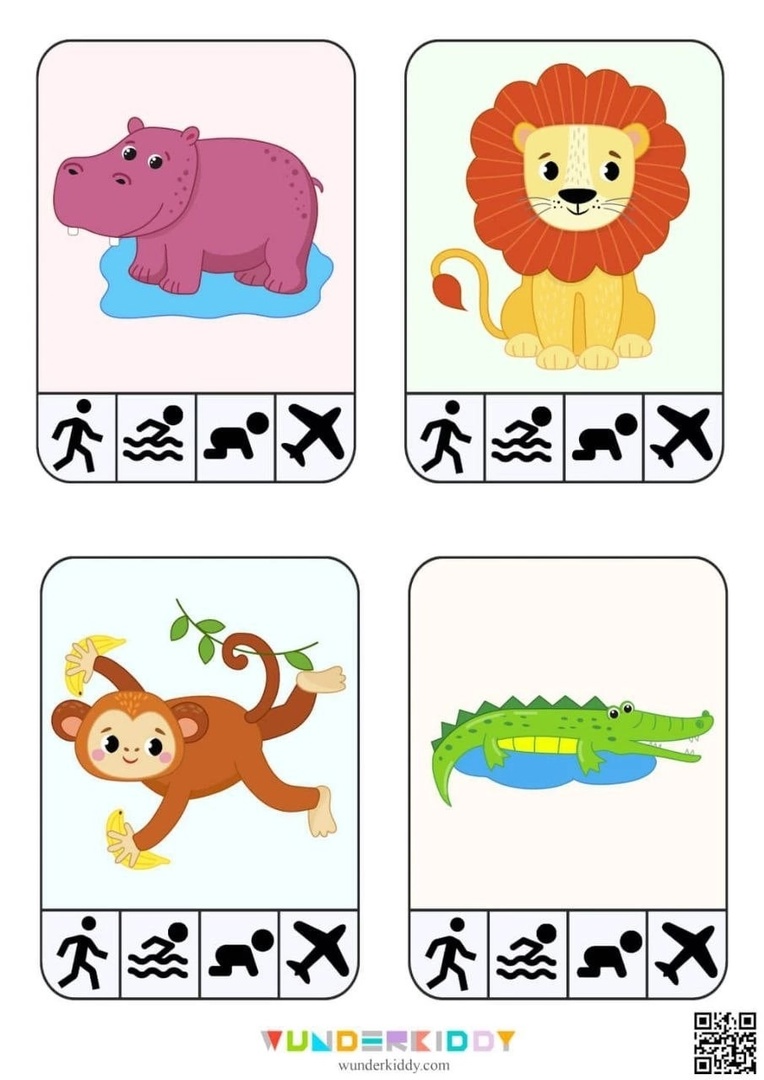 